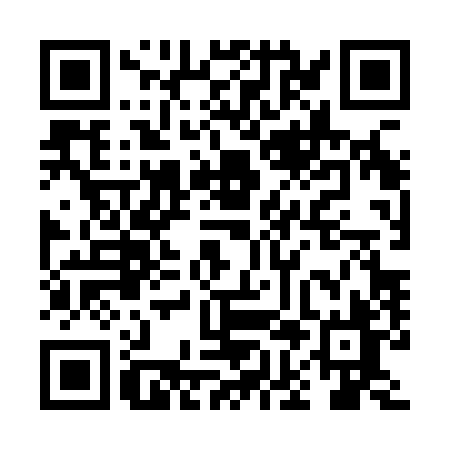 Prayer times for Covehead Road, Prince Edward Island, CanadaMon 1 Jul 2024 - Wed 31 Jul 2024High Latitude Method: Angle Based RulePrayer Calculation Method: Islamic Society of North AmericaAsar Calculation Method: HanafiPrayer times provided by https://www.salahtimes.comDateDayFajrSunriseDhuhrAsrMaghribIsha1Mon3:225:251:166:419:0811:112Tue3:235:251:176:419:0811:103Wed3:245:261:176:419:0811:094Thu3:255:261:176:419:0711:085Fri3:265:271:176:419:0711:086Sat3:275:281:176:419:0711:077Sun3:295:291:186:419:0611:068Mon3:305:291:186:409:0611:059Tue3:315:301:186:409:0511:0410Wed3:335:311:186:409:0411:0211Thu3:345:321:186:409:0411:0112Fri3:365:331:186:399:0311:0013Sat3:375:341:186:399:0210:5814Sun3:395:351:186:399:0210:5715Mon3:415:361:196:389:0110:5616Tue3:425:371:196:389:0010:5417Wed3:445:381:196:378:5910:5318Thu3:465:391:196:378:5810:5119Fri3:475:401:196:378:5710:5020Sat3:495:411:196:368:5610:4821Sun3:515:421:196:358:5510:4622Mon3:525:431:196:358:5410:4523Tue3:545:441:196:348:5310:4324Wed3:565:451:196:348:5210:4125Thu3:585:461:196:338:5110:3926Fri4:005:471:196:328:5010:3727Sat4:025:491:196:328:4910:3528Sun4:035:501:196:318:4810:3429Mon4:055:511:196:308:4610:3230Tue4:075:521:196:298:4510:3031Wed4:095:531:196:298:4410:28